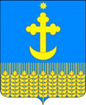 ПОСТАНОВЛЕНИЕАДМИНИСТРАЦИИ УСПЕНСКОГО СЕЛЬСКОГО ПОСЕЛЕНИЯБЕЛОГЛИНСКОГО РАЙОНА от 30.01.2020                                                                                                 № 13               ст-ца УспенскаяО начале актуализации на 2021 год схемы теплоснабжения Успенского сельского поселения Белоглинского районадо 2030 годаВ соответствии с Федеральными законами от 06.10.2003 года № 131-ФЗ «Об общих принципах организации местного самоуправления в Российской Федерации», от 27.07.2010 года № 190-ФЗ «О теплоснабжении», постановлением Правительства Российской Федерации от 22.02.2012 г. №154 «О требованиях к схемам теплоснабжения, порядку их разработки и утверждения»,от 08.08.2012 № 808 «Об организации теплоснабжения в Российской Федерации и о внесении в некоторые акты Правительства Российской Федерации,   п о с т а н о в л я ю:1. Начать актуализацию на 2021 год схемы теплоснабжения Успенского сельского поселения Белоглинского района до 2028 года, утвержденной решением Совета Успенского сельского поселения Белоглинского района от 25.12.2013 г. № 77§1 «Об утверждении схемы теплоснабжения Успенского сельского поселения Белоглинского района». 2. Определить уполномоченным органом, в который предоставляется информация для актуализации на 2021 год схемы теплоснабжения администрацию Успенского сельского поселения Белоглинского района.3.Специалисту 2 категории администрации Успенского сельского поселения (Е.П. Ананина) опубликовать (обнародовать) настоящее постановление в средствах массовой информации Белоглинского района и разместить на официальном сайте администрации Успенского сельского поселения Белоглинского района в сети «Интернет» (www.admuspenskoesp.ru).4. Контроль за выполнением    настоящего постановления оставляю             за собой.5.  Постановление вступает в силу со дня его подписания.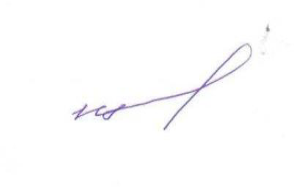 Глава Успенского сельского поселения Белоглинского района	 		  	   	                       Ю.А. Щербакова